Prezydent Miasta Pruszkowa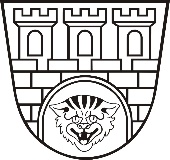 Zarządzenie nr 33/2023Prezydenta Miasta Pruszkowaz dnia 26 stycznia 2023 r.w sprawie harmonogramu czynności w postępowaniu rekrutacyjnym oraz 
w postępowaniu uzupełniającym w roku szkolnym 2023/2024 do publicznych przedszkoli i do klas I szkół podstawowych prowadzonych przez Gminę Miasto Pruszków oraz do niepublicznych przedszkoli i niepublicznych punktów przedszkolnych pozyskanych w ramach otwartych konkursów na prowadzenie zadania publicznego z zakresu wychowania przedszkolnegoNa podstawie art. 30 ust. 1 ustawy z dnia 8 marca 1990 r. o samorządzie gminnym (t. j. Dz.U. z 2023 r. poz. 40) oraz art. 154 ust. 1 pkt 1 w związku z art. 29 ust. 2 pkt 2 ustawy 
z dnia 14 grudnia 2016 r. - Prawo oświatowe (t. j. Dz.U. z 2021 r. poz. 1082 ze zm.) zarządzam, co następuje:§ 1Ustala się harmonogram czynności w postępowaniu rekrutacyjnym oraz w postępowaniu uzupełniającym na rok szkolny 2023/2024 do publicznych przedszkoli i oddziałów przedszkolnych w szkołach podstawowych prowadzonych przez Gminę Miasto Pruszków, stanowiący załącznik nr 1 do zarządzenia.§ 2Harmonogram czynności rekrutacyjnych oraz w postępowaniu uzupełniającym na rok szkolny 2023/2024, o którym mowa w § 1 stosuje się również do niepublicznych przedszkoli 
i niepublicznych punktów przedszkolnych pozyskanych w ramach otwartych konkursów na prowadzenie zadania publicznego z zakresu wychowania przedszkolnego.§ 3Ustala się harmonogram czynności w postępowaniu rekrutacyjnym w roku szkolnym 2023/2024 oraz w postępowaniu uzupełniającym do klas I szkół podstawowych dla dzieci zamieszkałych poza rejonem szkoły stanowiący załącznik nr 2 do zarządzenia.§ 4Zarządzenie wchodzi w życie z dniem podpisania.     PrezydentMiasta Pruszkowa Paweł MakuchZałącznik Nr 1do Zarządzenia Prezydenta Miasta Pruszkowa Nr 33/2023z dnia 26 stycznia 2023 r.Harmonogram czynności w postępowaniu rekrutacyjnym oraz w postępowaniu uzupełniającym na rok szkolny 2022/2023 do publicznych przedszkoli i oddziałów przedszkolnych w szkołach podstawowych prowadzonych przez Gminę Miasto Pruszków oraz do niepublicznych przedszkoli i punktów przedszkolnych pozyskanych w ramach otwartych konkursów na prowadzenie zadania publicznego 
z zakresu wychowania przedszkolnego.** Postępowanie rekrutacyjne dla oddziałów przedszkolnych w szkołach podstawowych odbywa się poza systemem elektronicznym. Procedura odwoławcza*Postępowanie uzupełniające prowadzone jest wyłącznie w przypadku, gdy w przedszkolu są wolne miejsca po zakończeniu rekrutacji.Załącznik Nr 2do Zarządzenia Prezydenta Miasta Pruszkowa  Nr 33/2023z dnia 26 stycznia 2023 r.Harmonogram czynności w postępowaniu rekrutacyjnym oraz postępowaniu uzupełniającym dla klas I szkół podstawowych - dzieci zamieszkałe poza rejonem szkoły* Postępowanie uzupełniające prowadzone jest wyłącznie w przypadku, gdy w szkole są wolne miejsca Terminy przeprowadzania postępowania rekrutacyjnego w roku szkolnym 2022/2023 Terminy przeprowadzania postępowania rekrutacyjnego w roku szkolnym 2022/2023 Zakres czynności Terminy w postępowaniu rekrutacyjnym Składanie przez rodziców dzieci uczęszczających do placówek przedszkolnych deklaracji dotyczących chęci kontynuowania wychowania  na kolejny rok szkolny od 10.02.2023 r. do 20.02.2023 r.Rejestracja w systemie wniosków o przyjęcie.**Złożenie w przedszkolu pierwszego wyboru podpisanego wniosku o przyjęcie oraz dokumentów potwierdzających spełnianie kryteriów   rekrutacyjnychod 01.03.2023 r.  (o godzinie 8.00 zostanie uruchomiony system elektroniczny) do 15.03.2023 r. (o godzinie 16.00 zostanie zamknięty system elektroniczny)Przeprowadzanie postępowania rekrutacyjnego przez Komisję Rekrutacyjną16.03.2023 r. do 23.03.2023 r. Podanie do publicznej wiadomości przez Komisję Rekrutacyjną list kandydatów zakwalifikowanych i niezakwalifikowanych.27.03.2023 r.Potwierdzenie przez rodzica kandydata woli przyjęcia w postaci pisemnego oświadczenia 27.03.2023 r. do 3.04.2023 r.Podanie do publicznej wiadomości przez Komisję Rekrutacyjną listy dzieci przyjętych i nieprzyjętych.05.04.2023 r.Od 05.04.2023 r.W terminie 3 dni od dnia podania do publicznej wiadomości list dzieci przyjętych i nieprzyjętych rodzic może wystąpić do komisji rekrutacyjnej z wnioskiem o sporządzenie uzasadnienia odmowy przyjęcia.Uzasadnienie sporządza się w terminie 3 dni od dnia wystąpienia rodzica kandydata.W terminie 3 dni od dnia otrzymania uzasadnienia rodzic może wnieść do dyrektora przedszkola odwołanie od rozstrzygnięcia komisji rekrutacyjnej.Dyrektor rozpatruje odwołanie od rozstrzygnięcia komisji rekrutacyjnej w terminie 3 dni od dnia otrzymania odwołania.Terminy przeprowadzenia postępowania uzupełniającego w roku szkolnym 2023/2024 Terminy przeprowadzenia postępowania uzupełniającego w roku szkolnym 2023/2024 Zakres czynności Terminy w postępowaniu uzupełniającymRejestracja w systemie wniosków o przyjęcie.Złożenie w przedszkolu pierwszego wyboru podpisanego wniosku o przyjęcie oraz dokumentów potwierdzających spełnianie kryteriów   rekrutacyjnychod 05.06.2023 r. (o godzinie 8.00 zostanie uruchomiony system elektroniczny) do 09.06.2023 r. (o godzinie 16.00 zostanie zamknięty system elektroniczny)Przeprowadzanie postępowania rekrutacyjnego przez Komisję Rekrutacyjną12.06.2023 r. do 15.06.2023 r.Podanie do publicznej wiadomości przez Komisję Rekrutacyjną list kandydatów zakwalifikowanych i niezakwalifikowanych.16.06.2023 r. Potwierdzenie przez rodzica kandydata woli przyjęcia w postaci pisemnego oświadczenia 16.06.2023 r. – 22.06.2023 r.Podanie do publicznej wiadomości przez Komisję Rekrutacyjną listy dzieci przyjętych i nieprzyjętych.23.06.2023 r. Zakres czynnościTerminy w postępowaniu rekrutacyjnymTerminy w postępowaniu uzupełniającym *Złożenie wniosku o przyjęcie do szkoły podstawowej wraz z dokumentami potwierdzającymi spełnianie przez kandydata warunków lub kryteriów branych pod uwagę w postępowaniu rekrutacyjnym 16.03.2023 r. -30.03.2023 r.03.07.2023 - 17.07.2023 r.Weryfikacja przez komisję rekrutacyjną wniosków o przyjęcie do szkoły podstawowej i dokumentów potwierdzających spełnianie przez kandydata warunków lub kryteriów branych w postępowaniu rekrutacyjnym 31.03.2023 r.20.07.2023 r. Podanie do publicznej wiadomości przez komisję rekrutacyjną listy kandydatów zakwalifikowanych i kandydatów niezakwalifikowanych11.04.2023 r.24.07.2023 r.Podanie do publicznej wiadomości przez komisję rekrutacyjną listy kandydatów przyjętych i listy kandydatów nieprzyjętych 14.04.2023 r.do końca lipca